8. Hobby-Boule-Turnier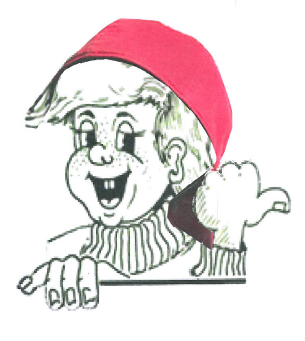 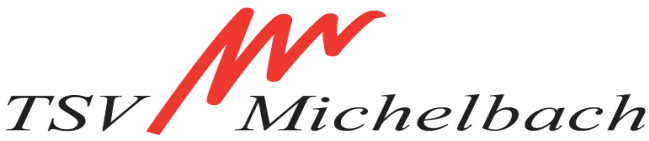 Samstag 29.06.2024	Turnierbeginn 13:00 UhrBoule-Platz am Sportheim Michelbach Wettenwiesen 10Pro Mannschaft 2-3 PersonenStartgebühr 6,00 € / Mannschaft ( Startgebühr wird als Preisgeld 1. bis 3. Platz eingesetzt )Mannschaftsmeldung				Quittung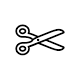 ----------------------------------------------------------------------------------------------------------------------------------------------------Anmeldung schriftlich bis zum 27.06.2024         rolf@tsv-michelbach.comUnterschrift: ______________________________________ ( wird vom Veranstalter ausgefüllt )Mannschaftsname: ___________________________________________Startgeld 6,00 €Eingang: Anmeldung Nr. _________________Mannschaftsname:Max. 20 ZeichenMannschaftsname:Max. 20 ZeichenMannschaftsname:Max. 20 ZeichenMannschaftsname:Max. 20 ZeichenMannschaftsname:Max. 20 Zeichen____________________________Spielführer Name____________________________Spielführer Name____________________________E-Mail Adresse für nächste Einladung ____________________________E-Mail Adresse für nächste Einladung ____________________________E-Mail Adresse für nächste Einladung ____________________________Mitspieler Name____________________________Mitspieler Name____________________________Mitspieler Name____________________________Mitspieler Name____________________________Mitspieler NameStartgeld6,00 €Eingang: Eingang: Anmeldung Nr.